Moduł: Dystans - CzasBadanieSkorzystaj z aplikacji Desmos 1 na swoim tablecie. Narysuj linie i wybierz „Odtwórz”, aby obserwować podróż żółwia. (Linia przerywana pokazuje, gdzie wydobywa się dźwięk żółwia)Wybierz jeden ze swoich szkiców, narysuj go poniżej i opisz odpowiednią podróż żółwia.Aktywność 1Skorzystaj z aplikacji Desmos 2 na swoim tablecie.Przed wybraniem „Odtwórz” skorzystaj z wykresu, aby postawić hipotezę dotyczącą podróży żółwia.…………………………………………………………………………………………………………………………………………………………………………………………………………………………………………………………………………………………………….... Wybierz „ Odtwórz ” i opisz ponownie podróż żółwia. …………………………………………………………………………………………………………………………………………………………………………………………………………………………………………………………………………………………………………………………………………………………………………………………………………………………………………..............Aktywność 2Wypełnić  tabelę poniżej przez szkicowanie wykresu lub opisywanie podróży żółwia.Aktywność 3Ami i Karen wędrowały prostoliniowym szlakiem. Poniższy wykres przedstawia odległość dwóch pieszych od pozycji wyjściowej w funkcji czasu.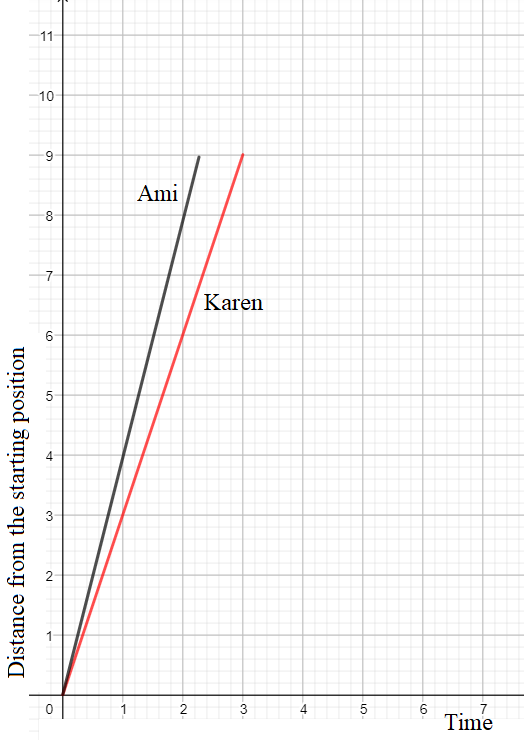 Jaki dystans pokonał każdy turysta w ciągu pierwszej godziny?………………………………………………………………………………………………………………………………………………………………………………………………………………………………………………………………………………………………………………………………………Wyraź zależność odległości od pozycji wyjściowej w czasie dla każdego turysty.………………………………………………………………………………………………………………………………………………………………………………………………………………………………………………………………………………………………………………………………………Aktywność 4Narysuj wykres któremu odpowiada następujący opis:Julia użyła deskorolki do podróży z jej domu do jej przyjaciela, u którego uczyli się razem. Kiedy skończyli, wróciła do domu na deskorolce. Podczas podróży do domu Julia zatrzymała się aby kupić lody.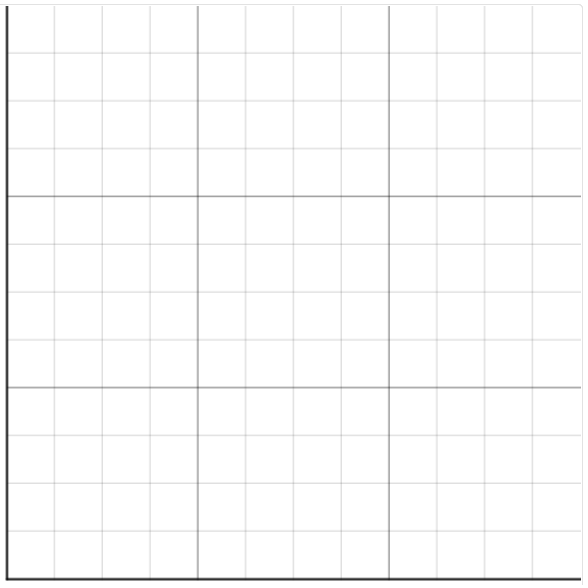 Ćwiczenie:Chris i Zoe również spacerowali szlakiem. Poniższy wykres przedstawia odległość dwóch pieszych od pozycji wyjściowej w funkcji czasu.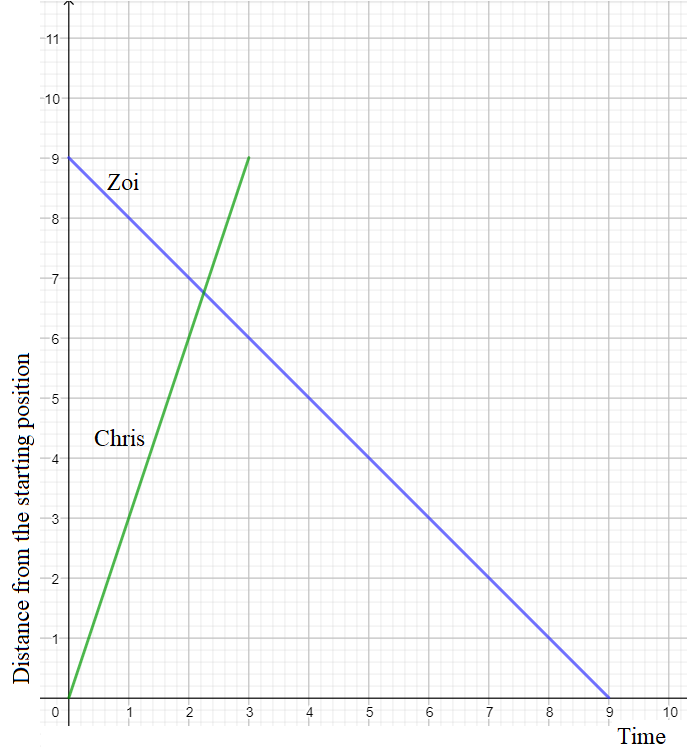 Opisz, czym różnił się ruch obu pieszych.Jaki dystans pokonał każdy turysta w ciągu pierwszej godziny?Jaki dystans pokonywał każdy turysta w ciągu godziny?Wyraź zależność zmiany odległości od 
pozycji wyjściowej w czasie dla każdego turysty.Działania rozszerzające:Narysuj wykresy następujących sytuacji, korzystając z siatki lub programu. Nazwij oś x i oś y .Andi wybiegła z drzwi klasy, po czym poślizgnęła się i upadła. Następnie wstał i poszedł do swojego domu.Panos jechał powoli na rowerze, wjeżdżając na wzgórze, a następnie szybko zjechał ze wzgórza, aby dojechać do szkoły.Julia jechała na deskorolce z domu do domu przyjaciółki. Uczyły się razem, a potem wróciła do domu na deskorolce.Utwórz historię i wykres odległości w czasie na temat swojej podróży do szkoły.Działania oceniające:Skorzystaj z danych w poniższej tabeli, aby naszkicować wykres (na siatce lub w programie) przedstawiający pieszą podróż Anny z domu do sali gimnastycznej.(a) Jan biegnie ze stałą prędkością 8 km na godzinę. Ile kilometrów pokona w ciągu trzech godzin?(b) Wyraź związek między odległością a czasem.Laila idzie ze swojego domu do domu babci prostą ścieżką, liczącą 350 metrów. Do każdego z poniższych wykresów opisz jej podróż.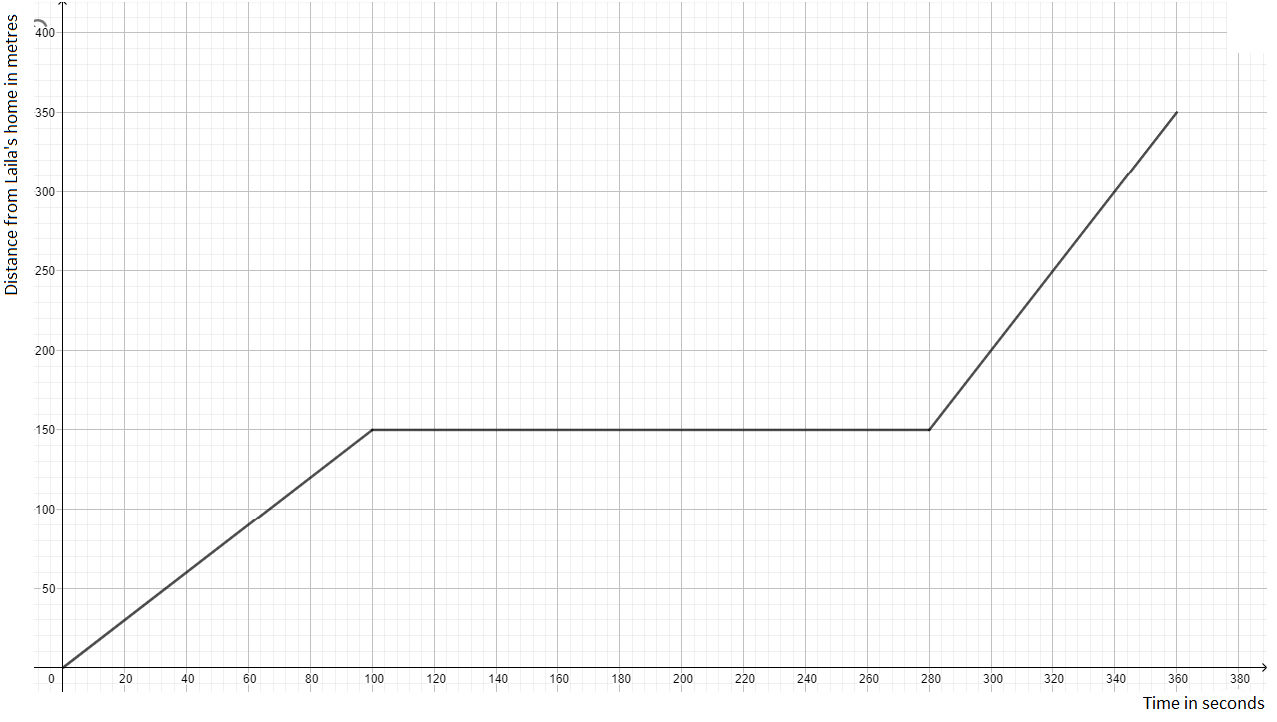 ……………………………………………………………………………………………………………………………………………………………………………………………………………………………………………………………………………………………………………………………………………………………………………………………………………………………………………………………………………………………………………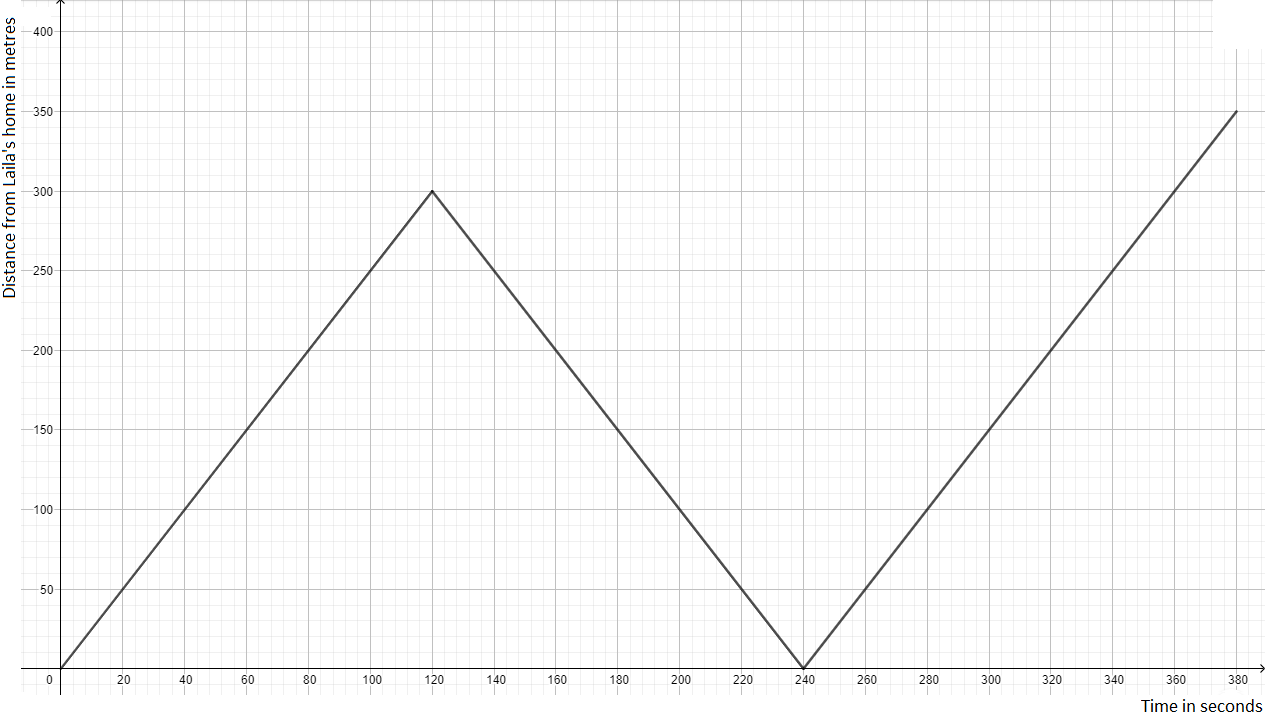 ……………………………………………………………………………………………………………………………………………………………………………………………………………………………………………………………………………………………………………………………………………………………………………………………………………………………………………………………………………………………………………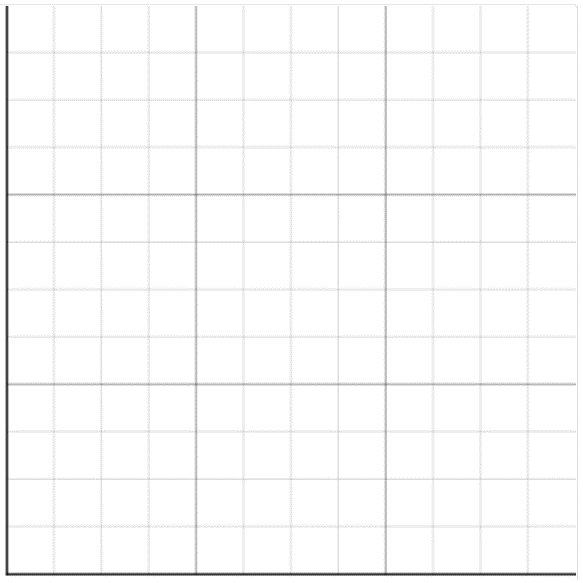 ………………………………………………………….………………………………………………………….………………………………………………………….………………………………………………………….………………………………………………………….………………………………………………………….………………………………………………………….1ScenariuszŻółw oddala się od wody. Potem nagle żółw zatrzymuje się na krótko I później znów oddala się od wody.2ScenariuszŻółw oddala się od wody. Potem nagle żółw zatrzymuje się na krótko i wraca do wody. Zanim dotrze do wody, żółw postanawia odejść od wody.3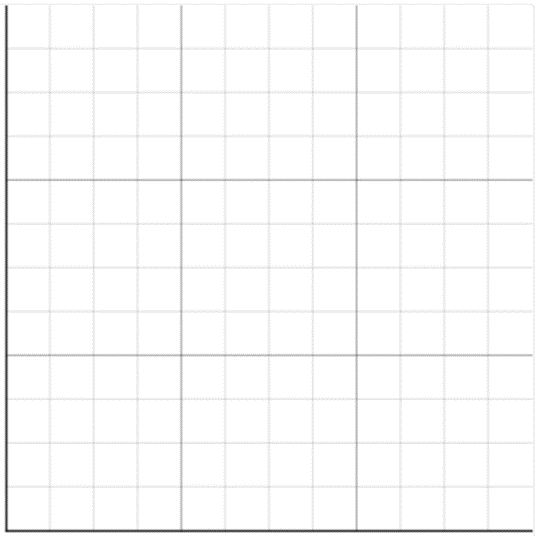 ScenariuszŻółw oddala się od wody o 8 stóp w 4 sekundy. Żółw zatrzymuje się na 2 sekundy. Następnie żółw wraca do wody po 2 sekundach.4ScenariuszŻółw znajduje się 4 metry od wody. Żółw oddala się od wody o 2 metry w ciągu następnych 4 sekund. Następnie , żółw wraca do wody przebywając 2 metry na sekundę.5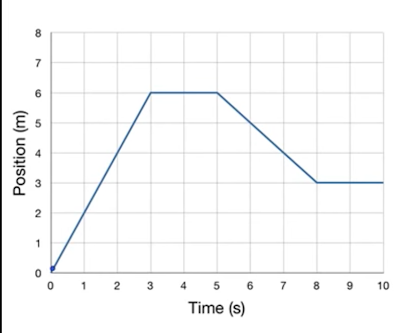 ……………………………………………………………………………………………..……………………………………………………………………………………………………………………………………………………………………………………………………………………………………………….6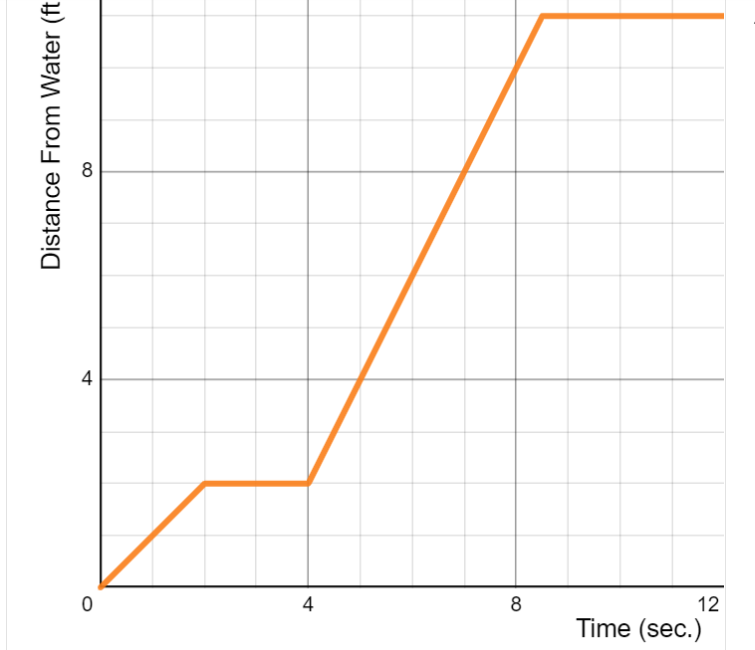 ………………………………………………………………………………………………………………………………………………………………………………………………………………………………………………………………………………………………………………………………………………Odległość (metry)Czas (minuty)5005100010150015200020